Anenkov OleksandrExperience:Documents and further information:A/BMotormanSHIP S WELDERTurner 0508866725Position applied for: Able SeamanDate of birth: 25.11.1968 (age: 48)Citizenship: &mdash;Residence permit in Ukraine: NoCountry of residence: UkraineCity of residence: &mdash;Contact Tel. No: +38 (050) 886-67-25E-Mail: 68Shyrik@mail.ruU.S. visa: NoE.U. visa: NoUkrainian biometric international passport: Not specifiedDate available from: 15.07.2013English knowledge: ModerateMinimum salary: 1500 $ per month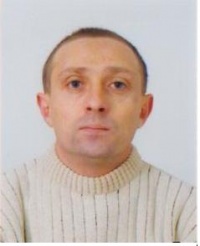 PositionFrom / ToVessel nameVessel typeDWTMEBHPFlagShipownerCrewingAble Seaman22.10.2012-22.03.2013HELENCoaster1425736-BAHAMASLimited,Saffrey squareArkturAble Seaman22.02.2012-28.07.2012ARISTOTECoaster1425736-BAHAMASLimited,Saffrey squareArkturAble Seaman12.07.2011-12.12.2011HelenCoaster1425736-nassauSaffrey sguare,Suite205,BahamasArkturAble Seaman26.11.2010-18.04.2011AristoteCoaster1425736-nassauSaffrey sguare,Suite205,BahamasArkturAble Seaman01.09.2008-03.04.2010AlfonsitoDry Cargo1010828-LimassolIntertrad Shipping company&mdash;Able Seaman21.08.2007-21.06.2008AlfonsitoDry Cargo1010828-LimassolIntertrad Shipping companyArkturAble Seaman01.12.2005-31.07.2006AlfonsitoDry Cargo1010828-LimassolIntertrad Shipping companyArkturAble Seaman20.03.2004-03.06.2005sands1Dry Cargo29011400-San-lorenzo,hondurasCora ShippingArkturAble Seaman03.11.2002-03.11.2003sands1Dry Cargo29011400-San-lorenzo,hondurasCora ShippingArktur